Testing sessions on the two platforms to be used will take place as follows:*Note: contributions received beyond the deadline may be considered in the Heads of the delegation meeting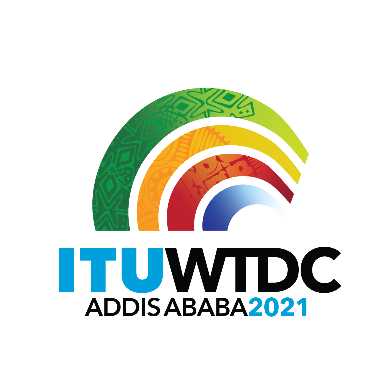 Regional Preparatory Meeting 
for WTDC-21 for Asia-Pacific (RPM-ASP) 
Virtual, 9-10 March 2021Regional Preparatory Meeting 
for WTDC-21 for Asia-Pacific (RPM-ASP) 
Virtual, 9-10 March 2021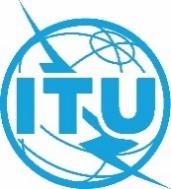 Revision 6 toRevision 6 toDocument RPM-ASP21/DT/1-EDocument RPM-ASP21/DT/1-E10 March 202110 March 2021English onlyEnglish onlyDirector, Telecommunication Development BureauDirector, Telecommunication Development BureauDirector, Telecommunication Development BureauDirector, Telecommunication Development BureauTime Management PlanTime Management PlanTime Management PlanTime Management PlanPlatform being testedDateTime (GMT+7)All sessions: Zoom8 March1400h-1700hTime (GMT +7)Tuesday, 9 MarchWednesday, 10 March0900h-0950hSide-event: Generation Connect ASP: youth empowerment for a digital futureSide-event: Generation Connect ASP: youth empowerment for a digital future1000h-1030hInformal Heads of Delegation Meeting(1000h-1100h)Drafting Group on regional priorities/initiatives1030h-1100hPlatform testing and connection(1000h-1100h)Drafting Group on regional priorities/initiatives1100h-1350h(Session includes a short break) RPM-ASP plenaryAgenda item 1: Opening ceremony Group PhotoAgenda item 2: Election of the Chair and Vice-ChairsAgenda item 3: Adoption of the agenda and time management plan	Documents: 1 and DT/1Agenda item 4: Digital Trends: Asia and the Pacific	Document: 2Agenda item 5: Reporting on the implementation of the BaAP (including RIs), and contribution to the implementation of the WSIS Plan of Action and the SDGs	Documents: 3 and 4(1100h-1130h)RPM-ASP plenaryAgenda item 7: Preparations for WTDC-21 (continued)Agenda item 7.1: Report of the TDAG-WG-Prep	Document: 6Agenda item 8: Identification of regional priority areas (continued)	Document: DT/3Output of Generation Connect ASP side-eventsAgenda item 9: Any Other business	Document: INF 3  1100h-1350h(Session includes a short break) RPM-ASP plenaryAgenda item 1: Opening ceremony Group PhotoAgenda item 2: Election of the Chair and Vice-ChairsAgenda item 3: Adoption of the agenda and time management plan	Documents: 1 and DT/1Agenda item 4: Digital Trends: Asia and the Pacific	Document: 2Agenda item 5: Reporting on the implementation of the BaAP (including RIs), and contribution to the implementation of the WSIS Plan of Action and the SDGs	Documents: 3 and 4(1130h-1300h)
Break1100h-1350h(Session includes a short break) RPM-ASP plenaryAgenda item 1: Opening ceremony Group PhotoAgenda item 2: Election of the Chair and Vice-ChairsAgenda item 3: Adoption of the agenda and time management plan	Documents: 1 and DT/1Agenda item 4: Digital Trends: Asia and the Pacific	Document: 2Agenda item 5: Reporting on the implementation of the BaAP (including RIs), and contribution to the implementation of the WSIS Plan of Action and the SDGs	Documents: 3 and 4(1300h-1400h)Approval of draft report	Document: DT/4Closing ceremony1400h-1430hSide-event: Network of Women (NoW)(1400h-1520h)Side-event: Digital Innovation (I-CODI and Presentations by India on Innovations)1440h-1630h(Session includes a short break)RPM-ASP plenaryAgenda item 7: Preparations for WTDC-21Agenda item 7.2: Report of the TDAG-WG-RDTP	Document: 7Agenda item 7.3: Report of the TDAG-WG-SOP	Document: 8Agenda item 6: Report on the implementation of outcomes of other ITU Conferences, Assemblies and meetings related to ITU-D work: PP-18, WRC-19, RA-19, and WTSA-16	Document: 5Agenda item 8: Identification of regional priority areas	Documents: 9, 10, , 12 and 13(1400h-1520h)Side-event: Digital Innovation (I-CODI and Presentations by India on Innovations)1440h-1630h(Session includes a short break)RPM-ASP plenaryAgenda item 7: Preparations for WTDC-21Agenda item 7.2: Report of the TDAG-WG-RDTP	Document: 7Agenda item 7.3: Report of the TDAG-WG-SOP	Document: 8Agenda item 6: Report on the implementation of outcomes of other ITU Conferences, Assemblies and meetings related to ITU-D work: PP-18, WRC-19, RA-19, and WTSA-16	Document: 5Agenda item 8: Identification of regional priority areas	Documents: 9, 10, , 12 and 131440h-1630h(Session includes a short break)(1615h-1630h)
Break1630h-1830hDrafting Group on regional priorities/initiatives